II turo DALYVIO ANKETATeatras ..........................................................................................................................................................................Vaidinamo kūrinio autorius ............................................................................................................................................Spektaklio pavadinimas .................................................................................................................................................Žanras .................................................... Trukmė .................................... Dalyvių skaičius ..........................................Minimalus laikas pasirengti ................. min.Režisierius (vardas, pavardė) .........................................................................................................................................Dailininkas (vardas, pavardė) .........................................................Kompozitorius .........................................................Teatro adresas, pašto indeksas ......................................................................................................................................            Telefonas (miesto, rajono kodas) ......................................... El. paštas ..........................................................................Režisieriaus namų adresas ..............................................................................................................................................Telefonas .................................................. Mobilusis ............................................El.  paštas..........................................Šiame teatre dirba nuo...................metų.  Pastatė................. spektaklius (-ių).Vietinės (miesto, rajono) vertinimo komisijos išvados ir pasiūlymaiŠiuo metu .......................... (rajone, mieste) veikia..................... suaugusiųjų teatrai (-ų).............................................. (rajono, miesto)  apžiūra vyko (data)................................., dalyvavo ...............teatrai (-ų).
Rekomenduojame ...............................................................................................................................................teatruidalyvauti regioninėje apžiūroje......................................................... (kur).........................................................(kada)2020 m. ............. mėn. .......d.  Vertinimo komisijos pirmininkas............................................................................................................................................................................................................................Parašas......................................Regiono vertinimo komisijos išvados ir pasiūlymai ....................................................................................................................................................................................................................................................................................................2020 m. .............  mėn. .......d.  Vertinimo komisijos pirmininkas...........................................................................................................................................................................................................................Parašas ....................................... Užpildytą anketą iki 2020 m. rugsėjo 10 d. išsiųsti LNKC Mėgėjų meno skyriaus teatrų specialistei Irenai Maciulevičienei adresu Barboros Radvilaitės g. 8, 01124 Vilnius arba faksu (8 5) 261 26 07, el. paštu teatras@lnkc.lt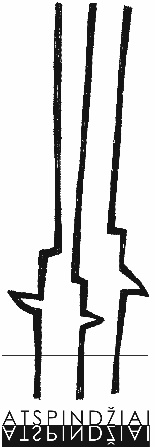 XXV Lietuvos suaugusiųjų mėgėjų teatrų apžiūra šventė2020Regioninės apžiūros: spalio 2–4 d. – Biržuose,spalio 16–18 d. – Tauragėje,lapkričio 6–8 d. – Mažeikiuose,lapkričio 13–15 d. – Ukmergėje,lapkričio 20–22 d. – Baisogaloje, Radviliškio r., lapkričio 27–29 d. – Kaišiadoryse. Pabraukite, kada ir kur Jūsų teatras pageidauja pasirodyti.